Meeting NoticeThere will be a meeting of the Statewide Independent Living Council on Thursday, July 11th, 2013 at 10:00 a.m. to 2:00 p.m. at the Claiborne Building located at 1201 N. Third Street, 1-136A Thomas Jefferson Room A. AgendaCall to OrderIntroductions Approval of MinutesOld Business 2014-2016 State Plan Mission StatementGoalsObjectives Lunch Break Partner Updates CILS GODA- Brandon BurrisLRS UpdateBudget Quarterly UpdateNew Business Membership search updateOctober meeting locationAdjournFor additional information or to request accommodations, please contact SILC Program Coordinator, Laura Meaux at 225-219-9479 or laura.meaux@la.gov. 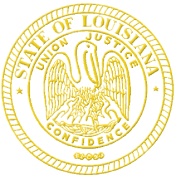 State of LouisianaOffice of the GovernorDisability AffairsStatewide Independent Living CouncilBobby Jindal GovernorState of LouisianaOffice of the GovernorDisability AffairsStatewide Independent Living CouncilBrandon BurrisExecutive DirectorDisability AffairsLaura MeauxSILC Coordinator